MEMORIA TALLER BENEFICIO MÚLTIPLES               LISTADO DE PARTICIPANTES.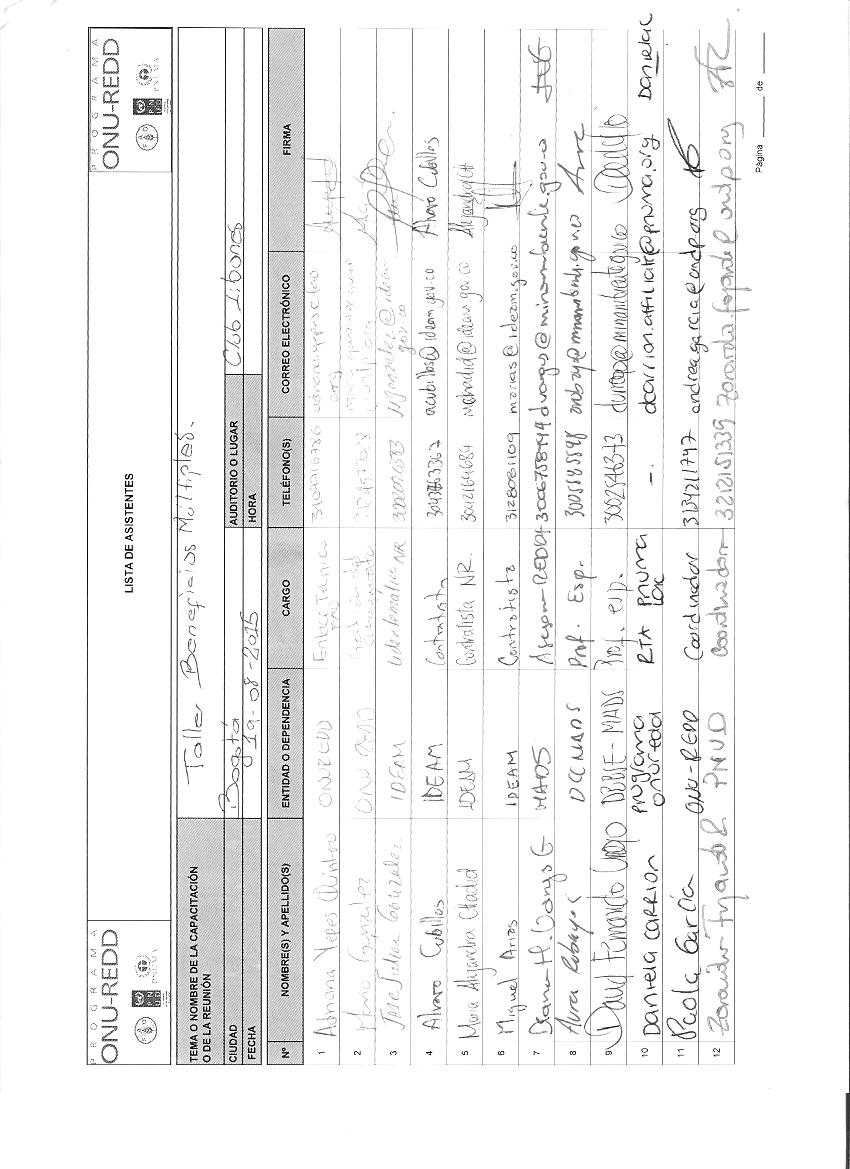 Fecha 19 de Agosto de 2015Lugar Club Colombo LibanésAsistentesObjetivoPropiciar un espacio de discusión sobre las alternativas para el proceso de identificación y priorización de beneficios sociales y ambientales de REDD+ en Colombia, asegurando su  integración en el proceso de Estrategia Nacional REDD+ del país. Objetivos específicos:Socializar enfoques potenciales para la identificación, prioirzación y espacialización de beneficios múltiples, así como algunos casos de países donde se han desarrollado este tipo de ejercicios como insumo a las Estrategias Nacionales REDD+.Propiciar un espacio de diálogo para definir cómo se abordará la identificación y priorización de beneficios sociales y ambientales para REDD+ en Colombia Plantear una hoja de ruta del trabajo sobre beneficios sociales y ambientales para REDD+ en Colombia acordada entre los participantesAGENDA DEL TALLERTemas tratados en la reuniónEn la primera sección del taller se realizaron las presentaciones introductorias de contexto por parte del equipo técnico del PNUMA. En estas presentaciones se definieron los conceptos básicos sobre el trabajo relacionado con los beneficios múltiples y su utilidad e importancia dentro del contexto de REDD+. De igual manera se presentó los enfoques y pasos potenciales del proceso de la experiencia de otros países en la región,y las diferentes experiencias que el Programa ONU-REDD ha apoyada. Lo anterior con el fin de que este contexto sirva como punto de partida para definir el enfoque del trabajo sobre beneficios múltiples en Colombia. (Anexo a este documento se presenta el detalle de la discusión que se presentó en esta sección).  Gracias a este parte introductoria los asistentes pudieron tener un marco general sobre cómo se ha realizado el trabajo sobre beneficios múltiples dentro de otras experiencias en el marco del programa ONU-REDD a nivel global.   Adicionalmente, el PNUMA presentó la relevancia de este trabajo como insumo a los procesos de Estrategia Nacional REDD+ y su vinculación con otros insumos técnicos que contribuirán a la definición de áreas prioritarias de intervención, políticas y medidas para la implementación de REDD+. Entre otros se explicó la vinculación con análisis económicos y espaciales mostrando el ejemplo de Ecuador. Seguidamente se continuó con la parte práctica del taller, la cual consistió en un ejercicio interactivo (con mapas transparentes) con el fin de que los participantes pudieran comprender la importancia de los beneficios múltiples, y cómo este trabajo es un insumo de información importante para la planeación y toma de decisiones dentro de la estrategia nacional REDD+ en Colombia. A continuación se presentan algunas fotos del ejercicio:  En la segunda parte del día se dio la discusión sobre el abordaje de beneficios múltiples para REDD+ en Colombia, discutiendo los objetivos y relevancia del tema, así como la definición de la hoja de ruta para el desarrollo del trabajo en Colombia. La ayuda de memoria completa sobre lo ocurrido en esta discusión se anexa al presente documento y por otro lado, la síntesis de la misma se detalla a continuación: Esta sección fue facilitada por Oscar Bonilla con el objetivo de definir los pasos a seguir y hoja de ruta para definir el trabajo del resultado beneficios múltiples. Lo anterior se realizó mediante una puesta en común de ideas resolviendo las siguientes preguntas:  ¿Cuál es la importancia de trabajar sobre beneficios sociales y ambientales de REDD+ en Colombia?Dentro de la discusión que se concluye que la importancia de trabajar el tema de beneficios sociales y ambientales radica en el hecho de considerar los diferentes beneficios que pueden presentar la implementación de REDD+, más allá de sólo el carbono, vinculado a otros beneficios sociales y ambientales y también objetivos de política nacional. Así mismo contribuye con una visión articulada y holística para la identificación de áreas y ayuda a definir por dónde empezar y priorizar políticas y medidas para la implementación de REDD+. Es una forma complementaria de planificación del territorio y de entender la realidad del mismo. ¿Para qué le servirá a Colombia el trabajo sobre beneficios múltiples en el marco de la Estrategia Nacional REDD+ - proceso de preparación para REDD+?Para poder formular y ajustar medidas y acciones REDD+, dar lineamientos y dirigir los diferentes procesos, y vincular con otros objetivos nacionales relacionados. Lo anterior ofrece un diagnóstico para poder planificar, validar las medidas, orientar las iniciativas tempranas y facilitar la negociación con los actores de estas iniciativas. ¿Cuál debe ser el objetivo y el alcance de este trabajo?Del trabajo se espera el análisis de la información para que pueda ser usado e incorporado al proceso de toma de decisiones en la definición de la Estrategia Nacional REDD+ y futura implementación. Se espera la información espacializada en uno o varias capas de información geográfica, junto con un documento analístico de la información y la documentación de todo el proceso. ¿Qué requerimientos de información existen? Si bien hay insumos y no se parte de cero, hay que identificar concretamente que información que se requiere y está disponible para el desarrollo del trabajo. En este sentido se propone contratar el apoyo de un consultor experto que  levante una  línea base para el país, identifique los insumos y vacíos de información, inicie el proceso de involucramiento con actores relevantes y la planeación de un segundo taller con los otros actores, expertos y otras experiencias de trabajo relacionados con los temas de beneficios sociales y ambientales.  ¿Qué actores considera deben participar de este proceso?   Se requiere contar con un listado de actores relevantes, de expertos reconocidos y de otros casos para involucrarlos como parte del desarrollo del trabajo. Se mencionan de manera general a los institutos de investigación (Sinchi, IAvH, IIAP). Este sería el objetivo del segundo taller, para de esta manera poder ampliar la discusión con los otros actores y expertos identificados.  Sin embargo,  se necesita que el consultor propuesto ayude a recopilar esa información requerida, a consolidar un documento como propuesta de discusión para ser debatido, ajustado y para luego mirar metodológicamente lo que se requiere.Acuerdos y pasos a seguir Se contratará a una persona que apoye el levantamiento de información de línea base de beneficios múltiples, apoye la realización de un segundo taller en el mes de noviembre y con base en estos insumos plantee una propuesta para abordar los beneficios múltiples en Colombia. PNUMA elaborará la propuesta de TDR para la contratación de la persona con los siguientes productos: 1) Desarrollar un documento de línea base; 2) Levantar la información requerida; 3) Identificar el listado de actores, de expertos y otras experiencias nacionales e internaciones; 4) Proponer y facilitar el contenido, alcance, desarrollo del segundo taller; 5) Propuesta del trabajo sobre beneficios múltiples, que incluya metodología,  hoja de ruta para el trabajo previsto e incluya la retroalimentación de los actores relevantes en el taller.   Estos términos estarán listos para revisión de MADS e IDEAM la semana del 24 de Agosto de 2015. MADS e IDEAM revisarán y se tendrá la versión final a la semana siguiente para la convocatoria y contratación por parte del programa ONU REDD. Se menciona por parte de la Unidad Coordinadora que para ser efectivo este proceso se requiere tener los términos a la menor brevedad posible, y contar con una lista corta de candidatos que puedan hacer esta consultoría.